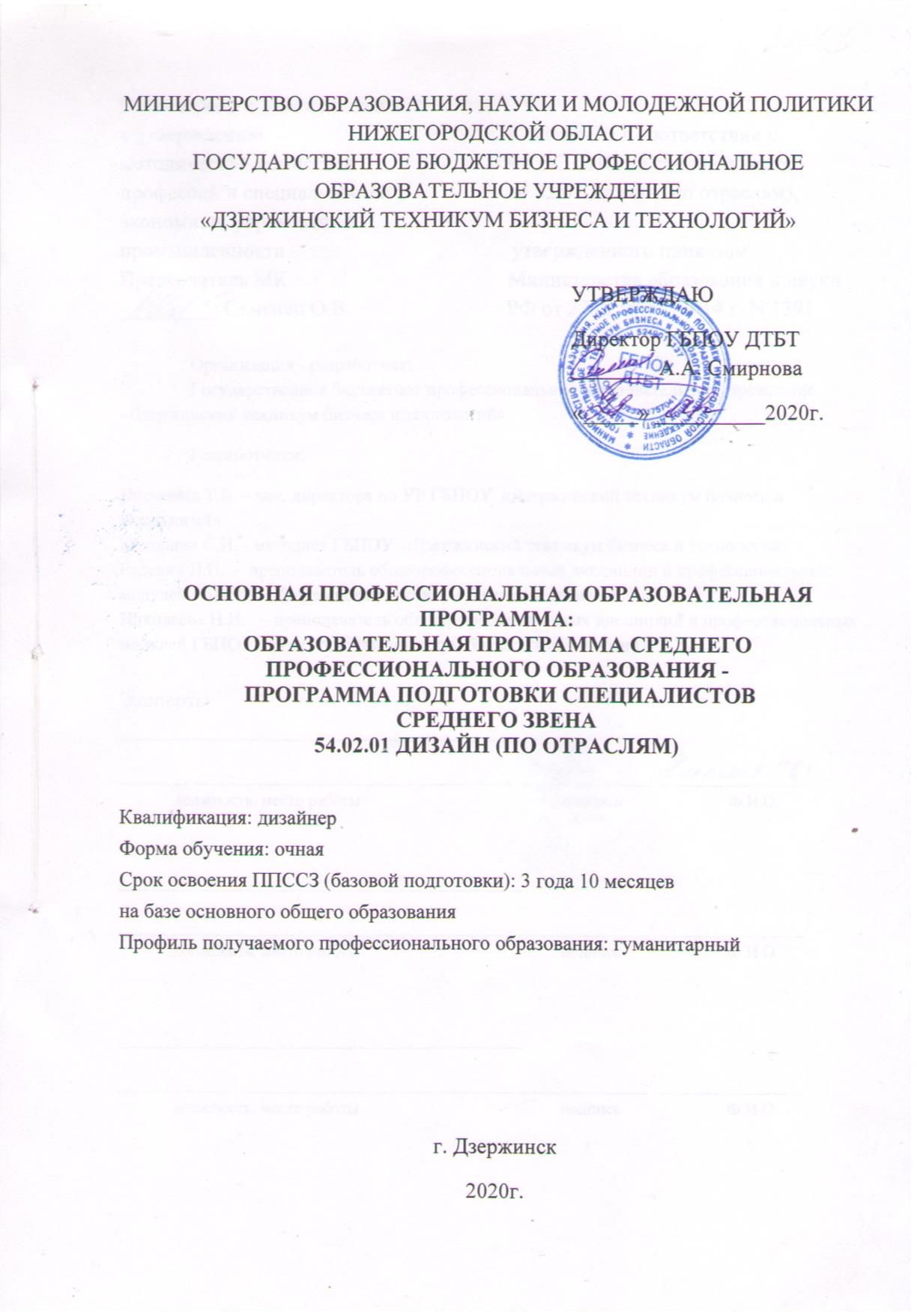 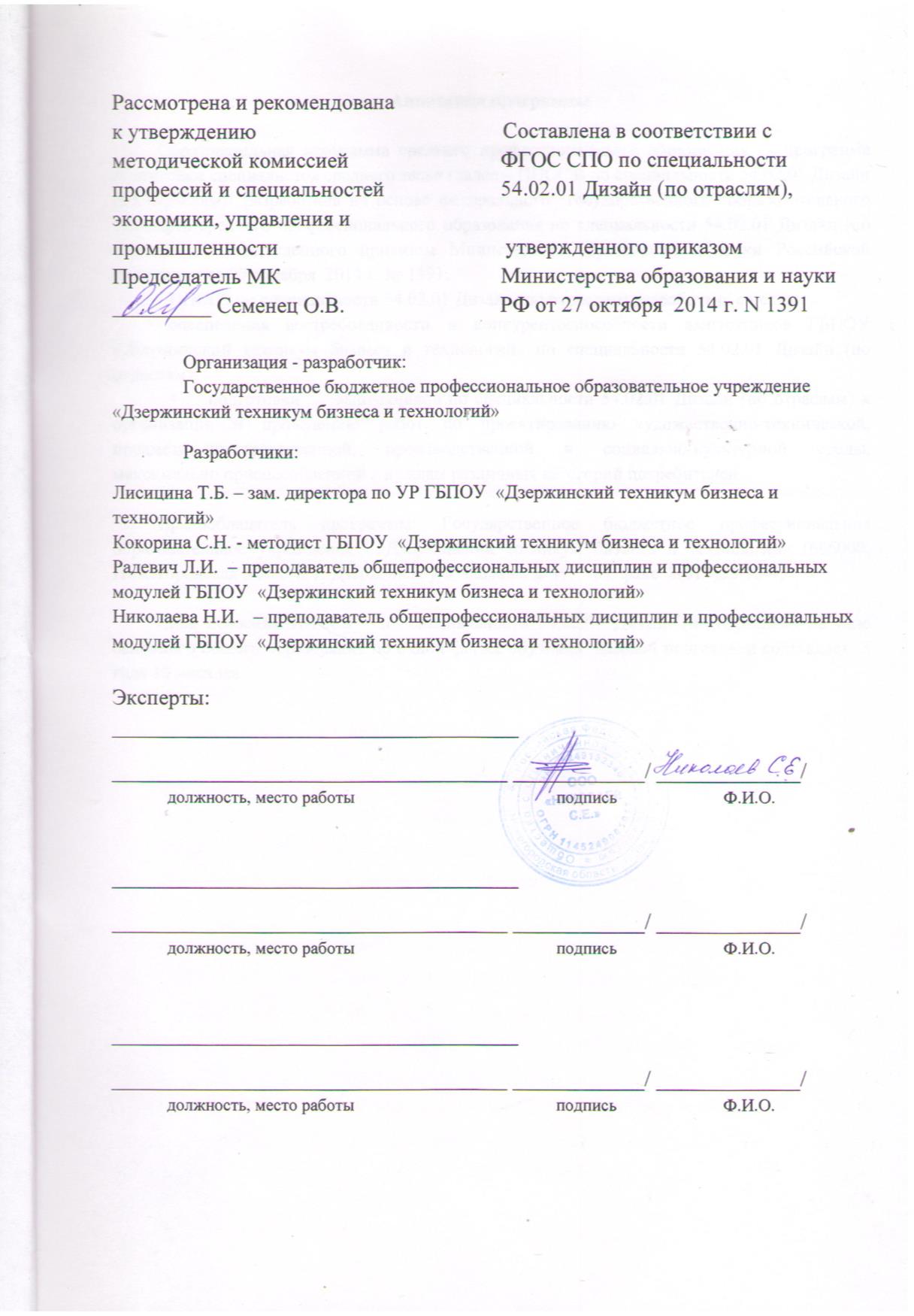 Аннотация программыОбразовательная программа среднего профессионального образования  - программа подготовки специалистов среднего звена (далее – ППССЗ) по специальности 54.02.01 Дизайн (по отраслям)  разработана на основе федерального  государственного  образовательного стандарта среднего профессионального образования по специальности 54.02.01 Дизайн (по отраслям),  утвержденного приказом Министерства образования и науки Российской  Федерации от 27 октября  2014 г. № 1391. ППССЗ по специальности 54.02.01 Дизайн (по отраслям) разработана с целью:обеспечения востребованности и конкурентоспособности выпускников ГБПОУ «Дзержинский техникум бизнеса и технологий» по специальности 54.02.01 Дизайн (по отраслям);   подготовки	выпускников по специальности 54.02.01 Дизайн (по отраслям) к организации и проведению работ по проектированию художественно-технической, предметно-пространственной, производственной и социально-культурной среды, максимально приспособленной к нуждам различных категорий потребителей.Правообладатель программы: Государственное бюджетное профессиональное образовательное учреждение  «Дзержинский техникум бизнеса и технологий» (606000, Нижегородская область, г. Дзержинск, ул. Чкалова, д. 19,  тел./факс  8(813)22-18-45).Срок освоения ППССЗ   по специальности 54.02.01 Дизайн (по отраслям) на базе основного общего образования по очной форме обучения  базовой подготовки составляет  3 года 10 месяцев.СОДЕРЖАНИЕОБЩИЕ ПОЛОЖЕНИЯ1. Общие положения1.1. Программа подготовки специалистов среднего звена по специальности 54.02.01 Дизайн (по отраслям)Программа подготовки специалистов среднего звена по специальности 54.02.01 Дизайн (по отраслям)  реализуется ГБПОУ «Дзержинский техникум бизнеса и технологий» (далее – ГБПОУ ДТБТ)  на базе основного общего образования по очной форме обучения. Получение СПО на базе основного общего образования осуществляется с одновременным получением среднего общего образования в пределах ППССЗ.          ППССЗ представляет собой систему документов, разработанную и утвержденную ГБПОУ ДТБТ на основе федерального государственного образовательного стандарта среднего профессионального образования (далее - ФГОС СПО) по специальности 54.02.01 Дизайн (по отраслям), на основе требований федерального государственного стандарта среднего общего образования  с учетом  получаемой специальности и  требований регионального рынка труда.ППССЗ определяет  цели, ожидаемые результаты, содержание, условия и технологии реализации  образовательного процесса, оценку качества подготовки выпускника по данной специальности и включает: учебный план, календарный учебный график,   рабочие программы учебных предметов, курсов,  дисциплин (модулей),  программы учебной и производственной практик, оценочные и методические материалы, обеспечивающие реализацию соответствующей образовательной технологии и качество подготовки обучающихся.В ППССЗ по специальности 54.02.01 Дизайн (по отраслям)  ежегодно вносятся обновления   с учетом запросов работодателей,  особенностей развития региона, науки, культуры, экономики, технологий  и социальной сферы  в рамках, установленных ФГОС СПО специальности 54.02.01 Дизайн (по отраслям).Реализация ППССЗ осуществляется на государственном языке Российской Федерации.      1.2 Нормативные документы для разработки ППССЗ специальности 54.02.01 Дизайн (по отраслям).Нормативную правовую базу разработки ППССЗ составляют: Федеральный закон Российской Федерации «Об образовании в Российской Федерации» от 29 декабря 2012г. №273-ФЗ;Федеральный закон  Российской Федерации от 08.06.2020 № 164-ФЗ «О внесении изменений в статьи 71.1 и 108  Федерального закона Об образовании в Российской Федерации»;Федеральный закон  Российской Федерации от 31.07.2020 № 304-ФЗ «О внесении изменений в Федеральный закон Об образовании в Российской Федерации»;Федеральный государственный образовательный стандарт среднего профессионального образования по специальности 54.02.01 Дизайн (по отраслям),  утвержденный приказом Министерства образования и науки Российской Федерации № 1391 от 27 октября 2014г.; Разъяснения по реализации образовательной программы среднего общего образования в пределах освоения образовательных программ среднего профессионального образования на базе основного общего образования с учетом требований ФГОС и профиля получаемого профессионального образования, одобренные Научно-методическим советом Центра профессионального образования ФГАУ «ФИРО» (Протокол № 1, 10.04.2014г.);Нормативно-правовые документы Минобрнауки РФ и Минпросвещения РФ:- Федеральный государственный образовательный стандарт среднего общего образования, утвержденный приказом Министерства  образования и науки РФ от 17.05.2012г. № 413;- Приказ Минобрнауки РФ   от 29 июня 2017 г. N 613 «О внесении изменений  в федеральный государственный образовательный стандарт среднего общего образования, утвержденный приказом Минобрнауки РФ  17 мая 2012г. №413»; - Приказ Минобрнауки России от 29.10.2013г. № 1199 «Об утверждении перечня профессий среднего профессионального образования»;      - Приказ Министерства просвещения РФ от 03.12.2019 № 655 «О внесении изменений в перечни профессий и специальностей         среднего           №1199».      - Порядок организации и осуществления образовательной деятельности по образовательным программам среднего         профессионального          образования, утвержденного приказом Министерства образования и науки Российской Федерации от        14 июня     2013 г. № 464;–Приказ Министерства просвещения  РФ от 28.08.2020 N 441 "О внесении изменений в порядок организации и осуществления образовательной деятельности по образовательным программам среднего профессионального образования, утвержденного приказом Министерства образования и науки РФ от 14 июня 2013г. №464"; - Положение о практике обучающихся, осваивающих основные профессиональные образовательные программы среднего профессионального образования, утверждённое приказом Министерства образования и науки Российской Федерации от 18 апреля 2013г. N 291; – Порядок проведения государственной итоговой аттестации по образовательным программам среднего профессионального образования, утверждённый приказом Министерства образования и науки Российской Федерации от 16 августа 2013г. N 968; -  Приказ Министерства образования и науки Российской Федерации от 17 ноября  2017г. № 1138  «О внесении изменений в Порядок проведения государственной итоговой аттестации по образовательным программам среднего профессионального образования, утверждённый приказом  Министерства   образования и науки  Российской  Федерации  от   16 августа 2013 г.  № 968";- Письмо Минобрнауки России от 20.10.2010г. № 12-696 «О разъяснениях по формированию учебного плана ОПОП НПО и СПО»; Устав ГБПОУ «Дзержинский техникум бизнеса и технологий».1.3. Общая характеристика  ППССЗ  по  специальности 54.02.01 Дизайн (по отраслям) 1.3.1. Цель (миссия) ППССЗ  специальности  54.02.01 Дизайн (по отраслям)         ППССЗ имеет своей целью развитие у обучающихся  личностных качеств, формирование общих и профессиональных компетенций в соответствии с требованиями ФГОС СПО по данной специальности. Выпускник ГБПОУ ДТБТ  в результате освоения ППССЗ по специальности 54.02.01 Дизайн (по отраслям) будет готов к профессиональной деятельности на таких должностях,  как: дизайнер и  исполнитель художественно-оформительских работ.ППССЗ  по специальности 54.02.01 Дизайн (по отраслям) ориентирована на реализацию следующих принципов: приоритет практикоориентированных знаний выпускника; ориентацию на развитие местного и регионального профессионального сообщества; формирование готовности принимать решения и профессионально действовать в нестандартных ситуациях; формирование потребности к постоянному развитию и инновационной деятельности в профессиональной сфере.1.3.2. Срок освоения ППССЗ по специальности 54.02.01 Дизайн (по отраслям)1.3.3. Трудоемкость ППССЗ  по специальности 54.02.01 Дизайн (по отраслям)	1.4. Требования к абитуриентуАбитуриент при поступлении должен иметь документ государственного образца:аттестат об основном общем образовании.1.5.Квалификационная характеристика выпускника       Выпускник по специальности  54.02.01 Дизайн (по отраслям)  готов к выполнению работ  по  проектированию художественно-технической, предметно-пространственной, производственной и социально-культурной среды, максимально приспособленной к нуждам различных категорий потребителей.               Квалификация:   дизайнер.2. Характеристика профессиональной деятельности выпускников ППССЗ по специальности 54.02.01 Дизайн (по отраслям)2.1. Область профессиональной деятельности выпускниковОбласть профессиональной деятельности выпускников: организация и проведение работ по проектированию художественно-технической, предметно-пространственной, производственной и социально-культурной среды, максимально приспособленной к нуждам различных категорий потребителей.2.2. Объектами профессиональной деятельности выпускников являются: -   промышленная продукция; - предметно-пространственные комплексы: внутренние пространства зданий и сооружений, открытые городские пространства и парковые ансамбли, предметные, ландшафтные и декоративные формы и комплексы, их оборудование и оснащение.2.3. Виды деятельности выпускников:Дизайнер (базовой подготовки) готовится к следующим видам деятельности: -  Разработка художественно-конструкторских (дизайнерских) проектов промышленной продукции, предметно-пространственных комплексов. -  Техническое исполнение художественно-конструкторских (дизайнерских) проектов в материале. - Контроль за изготовлением изделий в производстве в части соответствия их авторскому образцу.-    Организация работы коллектива исполнителей.-  Выполнение работ по одной или нескольким профессиям рабочих, должностям служащих (12565 Исполнитель художественно-оформительских работ).3. Компетенции выпускников по специальности 54.02.01 Дизайн (по отраслям),  формируемые в результате освоения ППССЗ 3.1. Дизайнер  должен обладать общими компетенциями, включающими в себя способность:ОК 1. Понимать сущность и социальную значимость своей будущей профессии, проявлять к ней устойчивый интерес.ОК 2. Организовывать собственную деятельность, выбирать типовые методы и способы выполнения профессиональных задач, оценивать их эффективность и качество.ОК 3. Принимать решения в стандартных и нестандартных ситуациях и нести за них ответственность.ОК 4. Осуществлять поиск и использование информации, необходимой для эффективного выполнения профессиональных задач, профессионального и личностного развития.ОК 5. Использовать информационно-коммуникационные технологии в профессиональной деятельности.ОК 6. Работать в коллективе и команде, эффективно общаться с коллегами, руководством, потребителями.ОК 7. Брать на себя ответственность за работу членов команды (подчиненных), за результат выполнения заданий.ОК 8. Самостоятельно определять задачи профессионального и личностного развития, заниматься самообразованием, осознанно планировать повышение квалификации.ОК 9. Ориентироваться в условиях частой смены технологий в профессиональной деятельности.3.2. Дизайнер  обладать профессиональными компетенциями, соответствующими видам  деятельности:1. Разработка художественно-конструкторских (дизайнерских) проектов промышленной продукции, предметно-пространственных комплексов.ПК 1.1. Проводить предпроектный анализ для разработки дизайн-проектов.ПК 1.2. Осуществлять процесс дизайнерского проектирования с учетом современных тенденций в области дизайна.ПК 1.3. Производить расчеты технико-экономического обоснования предлагаемого проекта.ПК 1.4. Разрабатывать колористическое решение дизайн-проекта.ПК 1.5. Выполнять эскизы с использованием различных графических средств и приемов.2. Техническое исполнение художественно-конструкторских (дизайнерских) проектов в материале.ПК 2.1. Применять материалы с учетом их формообразующих свойств.ПК 2.2. Выполнять эталонные образцы объекта дизайна или его отдельные элементы в макете, материале.ПК 2.3. Разрабатывать конструкцию изделия с учетом технологии изготовления, выполнять технические чертежи.ПК 2.4. Разрабатывать технологическую карту изготовления изделия.3. Контроль за изготовлением изделий в производстве в части соответствия их авторскому образцу.ПК 3.1. Контролировать промышленную продукцию и предметно-пространственные комплексы на предмет соответствия требованиям стандартизации и сертификации.ПК 3.2. Осуществлять авторский надзор за реализацией художественно-конструкторских решений при изготовлении и доводке опытных образцов промышленной продукции, воплощением предметно-пространственных комплексов.4. Организация работы коллектива исполнителей.ПК 4.1. Составлять конкретные задания для реализации дизайн-проекта на основе технологических карт.ПК 4.2. Планировать собственную деятельность.ПК 4.3. Контролировать сроки и качество выполненных заданий.5. Выполнение работ по одной или нескольким профессиям рабочих, должностям служащих (12565 Исполнитель художественно-оформительских работ).  ПК.5.1. Изготавливать конструкции основ для художественно-оформительских работ.  ПК.5.2. Подготавливать к художественно-оформительским работам рабочие поверхности                  из различных материалов.  ПК.5.3. Составлять колера.  ПК.5.4. Оформлять фоны.  ПК.5.5. Изготавливать простые шаблоны.  ПК.5.6. Вырезать трафареты оригинальных шрифтов и декоративных элементов.  ПК.5.7. Выполнять художественные надписи.  ПК.5.8. Выполнять роспись рисунков композиционного решения средней сложности по                 эскизам и под руководством художника.  ПК.5.9. Изготавливать объемные элементы художественного оформления из различных                материалов.  ПК.5.10. Создавать объемно-пространственные композиции.  ПК.5.11. Выполнять элементы макетирования.  ПК.5.12.Подготавливать к использованию исходные изображения, в том числе                  фотографические.  ПК.5.13. Комбинировать элементы оформления и надписи в рекламных материалах.  ПК.5.14. Контролировать качество выполненных работ.         4. Документы, определяющие содержание и организацию образовательного процесса при реализации ППССЗ  по специальности 54.02.01 Дизайн (по отраслям)4.1. Календарный учебный график            В календарном учебном графике указывается последовательность реализации ППССЗ по специальности 54.02.01 Дизайн (по отраслям) по годам, включая теоретическое  обучение,  практики, промежуточную и итоговую аттестации, каникулы. Сводные данные по бюджету времени (в неделях) для очной формы обучения по ППССЗ по специальности 54.02.01 Дизайн (по отраслям): Календарный учебный график  по специальности 54.02.01 Дизайн (по отраслям) приведен в Приложении 1.4.2. Учебный план специальности 54.02.01 Дизайн (по отраслям)Учебный план определяет такие качественные и количественные характеристики ППССЗ по специальности 54.02.01 Дизайн (по отраслям) как:объемные параметры учебной нагрузки в целом, по годам обучения и по семестрам;перечень учебных дисциплин, профессиональных модулей и их составных элементов (междисциплинарных курсов, учебной и производственной практик);последовательность изучения учебных дисциплин и профессиональных модулей;виды учебных занятий;распределение различных форм промежуточной аттестации по годам обучения и по семестрам;распределение по семестрам и объемные показатели подготовки и проведения государственной  итоговой аттестации.Максимальный объем учебной нагрузки обучающихся составляет 54 академических часа в неделю, включая все виды аудиторной и внеаудиторной учебной работы.Объем обязательной аудиторной учебной нагрузки обучающихся при очной форме обучения не превышает 36 академических часов в неделю.Общая продолжительность каникул в учебном году составляет 8-11 недель, в том числе не менее 2-х недель в зимний период.Обязательная аудиторная нагрузка обучающихся  предполагает лекции, практические занятия, включая семинары, выполнение курсовых работ. Количество часов внеаудиторной (самостоятельной) работы обучающихся составляют в целом по образовательной программе 50% от количества часов аудиторной нагрузки. Самостоятельная работа организуется в форме выполнения курсовых работ, индивидуальных проектов, подготовки рефератов, докладов,  презентаций,  самостоятельного изучения отдельных тем и т.п.Консультации в объёме из расчёта 4 часа в год на одного  обучающегося  проводятся в форме групповых и индивидуальных занятий. ППССЗ по  специальности  54.02.01 Дизайн (по отраслям) предусматривает изучение следующих учебных циклов и разделов.Учебные циклы:общеобразовательный  (ОД),общий гуманитарный и социально-экономический (ОГСЭ),математический и общий естественнонаучный (ЕН),профессиональный (П)Разделы:учебная практика;производственная практика (по профилю специальности);производственная практика (преддипломная); промежуточная аттестация;государственная итоговая аттестация.4.2.1. Обязательная часть ППССЗ 54.02.01 Дизайн (по отраслям)  Обязательная часть ППССЗ  по учебным циклам составляет 70% от общего объема времени, отведенного на их освоение. Общеобразовательный, общий гуманитарный и социально-экономический, математический и общий естественнонаучный учебные циклы состоят из дисциплин.В общеобразовательный цикл включен индивидуальный проект, представляющий  собой особую форму организации деятельности обучающихся (учебное исследование или учебный проект). Индивидуальный проект выполняется обучающимся самостоятельно под руководством преподавателя  по выбранной теме в рамках одного или нескольких изучаемых учебных предметов, курсов в любой избранной области деятельности (познавательной, практической, учебно-исследовательской, социальной, художественно-творческой, иной).           Результаты выполнения индивидуального проекта должны отражать:сформированность навыков коммуникативной, учебно-исследовательской деятельности, критического мышления;способность к инновационной, аналитической, творческой, интеллектуальной деятельности;сформированность навыков проектной деятельности, а также самостоятельного применения приобретенных знаний и способов действий при решении различных задач, используя знания одного или нескольких учебных предметов или предметных областей;способность постановки цели и формулирования гипотезы исследования, планирования работы, отбора и интерпретации необходимой информации, структурирования аргументации результатов исследования на основе собранных данных, презентации результатов.          Индивидуальный проект выполняется обучающимся на 1 курсе   в рамках учебного времени, специально отведенного учебным планом, и должен быть представлен в виде завершенного учебного исследования или разработанного проекта: информационного, творческого, социального, прикладного, инновационного, конструкторского, инженерного.Профессиональный учебный цикл состоит из общепрофессиональных дисциплин и профессиональных модулей в соответствии с  видами деятельности. В состав профессионального модуля входит  один или несколько междисциплинарных курсов. При освоении обучающимися профессиональных модулей проводятся учебная практика и производственная практика (по профилю специальности).        Обязательная часть общего гуманитарного и социально-экономического учебного цикла ППССЗ базовой подготовки предусматривает изучение следующих обязательных учебных дисциплин: ОГСЭ.01. Основы философии, ОГСЭ.02. История, ОГСЭ.03. Иностранный язык,  ОГСЭ.04. Физическая культура.Учебная дисциплина ОГСЭ.04. Физическая культура предусматривает еженедельно 2 часа обязательных аудиторных занятий и 2 часа самостоятельной учебной нагрузки (за счет различных форм внеаудиторных занятий в спортивных секциях  системы дополнительного образования ГБПОУ ДТБТ). Обязательная часть профессионального учебного цикла ППССЗ предусматривает изучение учебную дисциплины ОП.07. Безопасность жизнедеятельности. Объём часов на учебную  дисциплину ОП.07. Безопасность жизнедеятельности составляет 68 часов, из них на освоение основ военной службы – 48 часов.В период обучения с юношами проводятся учебные сборы (согласно пункта 1 статьи 13 Федерального закона  «О воинской обязанности и военной службе» от 28 марта 1998 года № 53-ФЗ и Приказа Минобразования и науки РФ №134 от 24 февраля 2010г.).   Часть учебного времени учебной   дисциплины ОП.07. Безопасность жизнедеятельности, отведённого на изучение основ военной службы (48ч), используется для  освоения основ медицинских знаний для девушек.Выполнение курсовой работы является видом учебной деятельности по дисциплине профессионального учебного цикла и (или) профессиональному модулю и реализуется в пределах времени, отведенного на их изучение.Предусмотрено выполнение обучающимися трёх курсовых работ: по  МДК.01.03. Методы расчёта основных технико-экономических показателей проектирования - в 6 семестре, по  ОП.02. Экономика организации – в 7 семестре, по МДК.01.01. Дизайн-проектирование (композиция, макетирование, современные концепции в искусстве) – в 7 семестре.4.2.2. Вариативная  часть ППССЗ 54.02.01 Дизайн (по отраслям)Вариативная часть (30%) дает возможность расширения и (или) углубления подготовки, определяемой содержанием обязательной части, получения дополнительных умений и знаний, необходимых для обеспечения конкурентоспособности выпускника в соответствии с запросами регионального рынка труда и возможностями продолжения образования. Часы вариативной части ФГОС  СПО в количестве 936 часов распределены:на изучение учебных дисциплин общего  гуманитарного  и социально-экономического учебного цикла -  104 часа, в том числе:          на введение дисциплины ОГСЭ.ДВ.05. Культурология (64ч) и дисциплины ОГСЭ.ДВ.06. Психология профессионального общения (40ч);на изучение  общепрофессиональных  учебных дисциплин – 50 часов, в том числе:ОП.02. Экономика организации (50ч);на изучение  профессиональных модулей    - 782 часа, в том числе:ПМ.01 Разработка художественно-конструкторских (дизайнерских) проектов промышленной продукции, предметно-пространственных комплексов (170ч.), ПМ.02 Техническое исполнение художественно-конструкторских (дизайнерских) проектов в материале (170ч.),  ПМ.03  Контроль за изготовлением изделий в производстве в части соответствия их авторскому образцу (192ч.), ПМ.04 Организация работы коллектива исполнителей (250ч.).Часы вариативной части ФГОС  СПО распределены  для формирования дополнительных знаний и  умений с учетом потребности работодателей,  что позволяет обеспечить повышение конкурентоспособности выпускников на рынке труда и степени их соответствия требованиям работодателей. 4.3. Перечень рабочих программ учебных дисциплин, междисциплинарных курсов  и профессиональных модулей по специальности 54.02.01 Дизайн (по отраслям)Учебный план по специальности 54.02.01 Дизайн (по отраслям) приведен в Приложении 2.4.4. Программы учебной и производственной практик Согласно п. 7.14. ФГОС СПО по специальности 54.02.01 Дизайн (по отраслям) практика является обязательным разделом ППССЗ. Она представляет собой вид учебных занятий, обеспечивающих практико-ориентированную подготовку обучающихся. ФГОС СПО по специальности 54.02.01 Дизайн (по отраслям) предусматривает следующие виды практик: учебная и производственная.Производственная практика состоит из двух этапов: практики по профилю специальности и преддипломной практики.Учебная практика и производственная практика (по профилю специальности) проводятся при освоении обучающимися  профессиональных компетенций в рамках профессиональных модулей. Учебная и производственная (по профилю специальности) практики  реализуются концентрированно в несколько периодов.Практики закрепляют знания и умения, приобретаемые обучающимися  в результате освоения теоретических курсов, способствуют комплексному формированию общих и профессиональных компетенций обучающихся.Учебная  практика может проводиться  как на базе техникума, так и в организациях, направление деятельности которых соответствует профилю  подготовки обучающихся.  При организации учебной практики  на базе техникума   используется   материально-техническая база: лаборатория техники и технологии живописи, лаборатория  макетирования графических работ,  лаборатория компьютерного дизайна, лаборатория  испытания материалов, лаборатория  графики и культуры экспозиции, лаборатория  художественно-конструкторского проектирования, мастерская   изобразительного искусства.  Целями учебной практики являются:закрепление теоретических знаний, полученных при изучении базовых дисциплин;развитие и накопления специальных навыков, изучение и участие в разработке организационно-методических и нормативных документов для решения отдельных задач по месту прохождения практики;усвоение приемов, методов и способов обработки, представления и интерпретации результатов проведенных практических исследований;приобретение практических навыков в будущей профессиональной деятельности или в отдельных ее разделах.Задачи учебной практики:закрепить знания и умения, приобретаемые обучающимися в результате освоения теоретических курсов;выработать практические навыки  и способствовать комплексному формированию общих и профессиональных компетенций обучающихся.Аттестация по итогам учебной практики проводится в форме дифференцированного зачета (в том числе комплексного дифференцированного зачета) на основании предоставленных отчетов,  отзывов руководителей практики (отзывов  с мест прохождения практики) в форме аттестационного листа.Производственная   практика (практика по профилю специальности и преддипломная практика) проводится на предприятиях и  в организациях, направление деятельности которых соответствует профилю  подготовки обучающихся. Цель производственной практики: получение практического опыта при освоении профессиональных компетенций в рамках изучения профессиональных модулей.Основными задачами производственной практики являются:- закрепление и совершенствование приобретенного в процессе обучения опыта практической деятельности обучающихся;- развитие общих и профессиональных компетенций;- освоение современных производственных процессов, технологий;- адаптация обучающихся к конкретным условиям деятельности предприятий различных организационно-правовых форм.Задачами преддипломной практики являются изучение нормативных и методических материалов, фундаментальной и периодической литературы по вопросам, разрабатываемым обучающимся  в выпускной квалификационной работе (дипломном проекте); анализ деятельности организации по направлению, соответствующему теме выпускной квалификационной работы; разработка рекомендаций по ее совершенствованию.Аттестация по итогам производственной практики проводится в форме дифференцированного зачета (в том числе комплексного дифференцированного зачета)  на основании предоставленных отчетов и отзывов с мест прохождения практики в форме аттестационного листа.Базами учебной, производственной (по профилю специальности и преддипломной) практик являются организации и  предприятия городского округа город Дзержинск.Обучающиеся  проходят практику на основе договоров с предприятиями:  ИП Горюнова студия интерьеров Décor clab, ООО «Николаев С.Е.», ООО «День и Ночь», ИП Крючкова И.А., ООО «Соната», ООО «Профит Медиа», ООО «Деловой», типография «Три слона», Дизайн студия  «ЭльДиз»,  ИП Быков С.А. ,  Конно-спортивный комплекс «Город спорта»,  ИП Широков А.И., ИП Козлова Н.Н.5. Фактическое ресурсное обеспечение ППССЗ по специальности 54.02.01 Дизайн (по отраслям)ППССЗ по специальности 54.02.01 Дизайн (по отраслям) обеспечивается учебно-методической документацией по всем дисциплинам, междисциплинарным курсам и профессиональным модулям.Внеаудиторная работа сопровождается методическим обеспечением и обоснованием времени, затрачиваемого на ее выполнение.5.1. Кадровое обеспечение учебного процессаРеализация ППССЗ по специальности 54.02.01 Дизайн (по отраслям)  обеспечивается педагогическими кадрами, имеющими высшее образование, соответствующее профилю преподаваемой дисциплины (модуля). Преподаватели, отвечающие за освоение обучающимися профессионального цикла, имеют высшее образование, соответствующее профилю преподаваемой дисциплины (междисциплинарного курса в рамках модуля), имеют опыт деятельности в организациях соответствующей профессиональной сферы, проходят стажировку в профильных организациях не реже 1 раза в 3 года.Доля штатных преподавателей, реализующих дисциплины и модули профессионального цикла составляет 100 %.Педагогические кадры, осуществляющие руководство практикой,  имеют опыт деятельности в организациях соответствующей профессиональной сферы и проходят стажировку в профильных организациях не реже 1 раза в 3 года.5.2. Учебно-методическое и информационное обеспечение учебного процессаРеализация ППССЗ по специальности 54.02.01 Дизайн (по отраслям)  обеспечивается доступом каждого обучающегося к базам данных и библиотечным фондам, формируемым по полному перечню дисциплин (модулей) основной профессиональной образовательной программы. Во время самостоятельной подготовки обучающиеся обеспечены доступом к сети Интернет (в соответствии с утверждённым графиком) в читальном зале библиотеки техникума и в кабинетах информационных технологий.Каждый обучающийся обеспечен не менее чем одним учебным печатным и/или электронным изданием по каждой дисциплине профессионального цикла и одним учебно-методическим печатным и/или электронным изданием по каждому междисциплинарному курсу (включая электронные базы периодических изданий).Библиотечный фонд укомплектован печатными и/или электронными изданиями основной и дополнительной учебной литературы по дисциплинам всех циклов, изданными за последние 5 лет.Техникум  предоставляет обучающимся возможность оперативного обмена информацией и доступ к современным профессиональным базам данных и информационным ресурсам сети Интернет и электронной библиотеки издательства «IPR-books».5.3. Материально-техническое обеспечение учебного процесса5.3.1. Перечень кабинетов, лабораторий,  мастерских и других помещений  в соответствии с ФГОС СПО:        6. Характеристика среды ГБПОУ ДТБТ, обеспечивающая  развитие общих и профессиональных компетенций выпускниковВ ГБПОУ ДТБТ сформирована социокультурная среда, создающая условия, необходимые для всестороннего развития и социализации личности,  сохранения здоровья обучающихся, способствующая развитию воспитательного компонента образовательного процесса, включая развитие студенческого самоуправления, участие обучающихся в работе объединений дополнительного образования, спортивных и творческих клубов.Обучающимся  ГБПОУ ДТБТ   обеспечиваются меры  социальной поддержки в соответствии с локальными нормативными актами техникума. ГБПОУ ДТБТ взаимодействует по вопросам развития студенческого самоуправления,  досуговой и спортивно-оздоровительной студенческой деятельности с Отделом молодёжной политики Администрации г. Дзержинска, МБУ  «Центр молодёжных инициатив», МБУ «ФОК «Ока», МБУ ДОД «Дворец детского творчества»,  спортивными организациями, образовательными учреждениями и средствами массовой информации. Взаимодействия осуществляются на основе планов совместных мероприятий и договоров о сотрудничестве.В воспитательных мероприятиях ГБПОУ ДТБТ  принимают систематическое участие родители или законные представители обучающихся, представители местных органов управления, работодатели.В рамках студенческого самоуправления создан студенческий совет. В системе дополнительного образования техникума работает творческое объединение «Дизайн-студия». 7. Нормативно-методическое обеспечение системы оценки качества освоения обучающимися ППССЗ по специальности 54.02.01 Дизайн (по отраслям)В соответствии с ФГОС СПО по специальности 54.02.01 Дизайн (по отраслям) оценка качества освоения обучающимися ППССЗ  включает текущий контроль успеваемости, промежуточную и государственную итоговую аттестации обучающихся.Оценка качества подготовки обучающихся и выпускников осуществляется в двух основных направлениях:оценка уровня освоения дисциплин;оценка уровня овладения компетенциями.Для юношей предусматривается оценка результатов освоения основ военной службы. 7.1. Текущий контроль успеваемости и промежуточная аттестацияТекущий контроль успеваемости  осуществляется в соответствии с локальным нормативным актом техникума  и рабочими программами  учебных дисциплин и профессиональных модулей.Знания и умения выпускников определяются оценками «отлично», «хорошо», «удовлетворительно» и «неудовлетворительно». В журналах оценки проставляются цифрами «5», «4», «3», «2». 
В зачетных книжках – 5 (отлично), 4 (хорошо), 3 (удовлетворительно), 
2 (неудовлетворительно).Конкретные формы и процедуры текущего контроля успеваемости,  промежуточной аттестации по каждой дисциплине и профессиональному модулю доводятся до сведения обучающихся в течение первых двух месяцев от начала обучения.Промежуточная аттестация обучающихся предусмотрена в форме экзаменов,  экзаменов (квалификационных) и  дифференцированных зачетов (в т.ч. комплексных дифференцированных зачетов).Промежуточная аттестация в форме экзамена, экзамена (квалификационного)  проводится в день, освобожденный от других форм учебной нагрузки. Промежуточная аттестация в форме дифференцированного зачета (в т.ч. комплексного дифференцированного зачета) проводится за счет часов, отведенных на освоение соответствующего модуля или дисциплины. Промежуточная аттестация по учебной и производственной практике (по профилю специальности) проводится в форме дифференцированного зачета (в т.ч. комплексного  дифференцированного  зачета).Количество экзаменов в каждом учебном году в процессе промежуточной аттестации обучающихся  по очной форме получения образования не превышает 8, а количество дифференцированных зачетов   (в т.ч. комплексных   дифференцированных  зачетов) не превышает 10 (без учета дифференцированных зачётов по физической культуре).Для аттестации обучающихся на соответствие их персональных достижений поэтапным требованиям по специальности 54.02.01 Дизайн (по отраслям) (текущий контроль успеваемости  и промежуточная аттестация) ГБПОУ ДТБТ создает фонды оценочных средств, позволяющие оценить умения, знания, практический опыт  и освоенные компетенции.Фонды оценочных средств для промежуточной аттестации по дисциплинам и междисциплинарным курсам в составе профессиональных модулей разрабатываются и утверждаются ГБПОУ ДТБТ самостоятельно, а для промежуточной аттестации по профессиональным модулям и для государственной итоговой аттестации - разрабатываются и утверждаются ГБПОУ ДТБТ  после предварительного положительного заключения работодателей.Фонды оценочных средств включают контрольные вопросы и типовые задания для практических занятий, контрольных работ, дифференцированных зачетов и экзаменов; тесты и компьютерные тестирующие программы; примерную тематику курсовых работ, рефератов и т.п., а также иные формы контроля, позволяющие оценить степень сформированности компетенций обучающихся.С целью проверки сформированности компетенций и готовности к выполнению определенного вида деятельности по профессиональному модулю проводится экзамен (квалификационный).ГБПОУ ДТБТ создает условия для максимального приближения текущего контроля успеваемости  и промежуточной аттестации обучающихся по дисциплинам и междисциплинарным курсам профессионального цикла к условиям их будущей профессиональной деятельности – для чего, кроме преподавателей конкретной учебной дисциплины (междисциплинарного курса), в качестве внешних экспертов привлекаются преподаватели, читающие смежные дисциплины и работодатели организаций, направлении деятельности которых соответствует профилю подготовки обучающихся.7.2. Государственная итоговая  аттестация выпускников по специальности 54.02.01 Дизайн (по отраслям) Государственная итоговая аттестация выпускника является обязательной и осуществляется после освоения ППССЗ  по специальности 54.02.01 Дизайн (по отраслям). К государственной итоговой аттестации допускается обучающийся, не имеющий академической задолженности и выполнивший в полном объёме учебный план или индивидуальный  учебный план по данной ППССЗ. Государственная итоговая аттестация включает подготовку и защиту выпускной квалификационной работы (в форме дипломного проекта), тематика которой соответствует содержанию одного или нескольких профессиональных модулей.Требования к содержанию, объему и структуре выпускной квалификационной работы определены ГБПОУ ДТБТ   Программой государственной итоговой  аттестации выпускников по ППССЗ по специальности 54.02.01 Дизайн (по отраслям). Проведение государственного экзамена не предусмотрено. 8. Возможности продолжения образования выпускникаВыпускник по специальности 54.02.01 Дизайн (по отраслям) подготовлен:к освоению основной профессиональной образовательной программы высшего  образования – программы бакалавриата по направлению подготовки 54.03.02 Декоративно-прикладное искусство и народные промыслы.  1. Общие положения61.1. Программа подготовки специалистов среднего звена (ППССЗ) по специальности 54.02.01 Дизайн (по отраслям)61.2. Нормативные документы для разработки ППССЗ специальности 54.02.01 Дизайн (по отраслям)61.3. Общая характеристика ППССЗ по специальности  54.02.01 Дизайн (по отраслям)71.4. Требования к абитуриенту81.5. Квалификационная характеристика выпускника82. Характеристика профессиональной деятельности выпускника по специальности 54.02.01 Дизайн (по отраслям)92.1. Область профессиональной деятельности выпускника92.2. Объекты профессиональной деятельности выпускника92.3. Виды деятельности выпускника93. Компетенции выпускника по специальности  54.02.01 Дизайн (по отраслям), формируемые в результате освоения ППССЗ94. Документы, регламентирующие содержание и организацию образовательного процесса при реализации ППССЗ по специальности  54.02.01 Дизайн (по отраслям)114.1. Календарный учебный график  реализации ППССЗ по специальности 54.02.01 Дизайн (по отраслям)114.2. Учебный план ППССЗ по специальности  54.02.01 Дизайн (по отраслям)114.3. Перечень рабочих программ учебных дисциплин и профессиональных модулей   специальности 54.02.01 Дизайн (по отраслям)144.4. Программа учебной и производственной практик155. Фактическое ресурсное обеспечение ППССЗ по специальности 54.02.01 Дизайн (по отраслям)175.1. Кадровое обеспечение учебного процесса175.2. Учебно-методическое и информационное обеспечение учебного процесса185.3. Материально-техническое обеспечение учебного процесса186. Характеристика среды техникума, обеспечивающая развитие общих и профессиональных компетенций выпускников197. Нормативно-методическое обеспечение системы оценки качества освоения обучающимися ППССЗ  по специальности 54.02.01 Дизайн (по отраслям)207.1. Текущий контроль успеваемости и промежуточная аттестация207.2. Государственная итоговая аттестация выпускников по специальности 54.02.01 Дизайн (по отраслям)218. Возможности продолжения образования выпускников22Приложения.Приложение 1. Календарный учебный график реализации ППССЗ по специальности 54.02.01 Дизайн (по отраслям) по программе базовой подготовкиПриложение 2. Учебный план ППССЗ по специальности 54.02.01 Дизайн (по отраслям) по программе базовой подготовкиПриложение 3. Рабочие программы учебных дисциплин, междисциплинарных курсов, профессиональных модулей  по специальности 54.02.01 Дизайн (по отраслям)Приложение 4. Проект программы государственной итоговой аттестации по специальности 54.02.01 Дизайн (по отраслям)Приложение 5. Фонды оценочных средств ППССЗ  по специальности 54.02.01 Дизайн (по отраслям)Уровень образования, необходимый для приема на обучение Наименование квалификации базовой подготовкиСрок получения СПОпо специальности 54.02.01 Дизайн (по отраслям) базовой подготовки по очной форме обученияосновное общее образованиеДизайнер3 года 10 месяцевУчебные циклыКоличество  недельОбучение по дисциплинам и междисциплинарным курсам125Учебная практика11Производственная практика (по профилю специальности)12Производственная практика (преддипломная)4Промежуточная аттестации7Государственная  итоговая  аттестация6Каникулярное время34Итого:199КурсОбучение по дисциплинам и междисципли-нарным курсамУчебная практикаПроизводственная практикаПроизводственная практикаПромежу-точная аттестацияГосударст-венная итоговая аттестацияКани-кулыВсего        по курсамКурсОбучение по дисциплинам и междисципли-нарным курсамУчебная практикапо профилю специальностипреддиплом-наяПромежу-точная аттестацияГосударст-венная итоговая аттестацияКани-кулыВсего        по курсам139211522364111523 3028210524 2054426243всего125111247634199Индекс дисциплин, профессионального модуля, практики по ФГОСНаименование циклов, дисциплин и профессиональных модулей, междисциплинарных курсовОД.00Общеобразовательный учебный циклОбщие учебные дисциплиныОУДп.01.Русский язык ОУДп.02.ЛитератураОУДп.02.1Родная литература (русская)ОУД.03.Иностранный языкОУД.04.Математика ОУД.05.АстрономияОУДп.06.ИсторияОУД.07.Физическая культураОУД.08.ОБЖИП.01Индивидуальный проектДисциплины по выбору из обязательных предметных областейОУД.09.ИнформатикаОУДп.12.Обществознание (вкл. экономику и право)ОУД.16.ЕстествознаниеОУД.18.ГеографияДополнительные дисциплиныУД.19.Основы геометрических и графических построений УД.19.Основы экологииОГСЭ.00 
 Общий гуманитарный и социально-экономический  учебный циклОГСЭ.01.Основы философииОГСЭ.02.ИсторияОГСЭ.03.Иностранный языкОГСЭ.04.Физическая культураОГСЭ.ДВ.05.Культурология (вариатив)ОГСЭ.ДВ.06.Психология профессионального общения (вариатив)ЕН.00 
 Математический  и общий естественнонаучный учебный циклЕН.01.МатематикаЕН.02.Экологические основы природопользованияЕН.03.Информационное обеспечение профессиональной деятельностиП.00Профессиональный учебный циклОП.00Общепрофессиональные дисциплиныОП.01.МатериаловедениеОП.02.Экономика организацииОП.03.Рисунок с основами перспективыОП.04.Живопись с основами цветоведенияОП.05.История дизайнаОП.06.История изобразительного искусстваОП.07.Безопасность жизнедеятельностиПМ.00Профессиональные модулиПМ.01Разработка художественно-конструкторских (дизайнерских) проектов промышленной продукции, предметно-пространственных комплексовМДК.01.01.Дизайн-проектирование (композиция, макетирование, современные концепции в искусстве)МДК.01.02.Основы проектной и компьютерной графикиМДК.01.03.Методы расчёта основных технико-экономических показателей проектированияПМ.02Техническое исполнение художественно-конструкторских (дизайнерских) проектов в материалеМДК.02.01.Выполнение художественно-конструкторских проектов в материалеМДК.02.02.Основы конструкторско-технологического обеспечения дизайнаПМ.03Контроль за изготовлением изделий в производстве в части соответствия их авторскому образцуМДК.03.01.Основы стандартизации, сертификации и метрологииМДК.03.02.Основы управления качествомПМ.04Организация работы коллектива исполнителейМДК.04.01.Основы менеджмента, управление персоналомПМ.05Выполнение работ по одной или нескольким  профессиям рабочих, должностям служащихМДК.05.01.Выполнение работ по рабочей профессии Исполнитель художественно-оформительских работКабинеты:1социально-экономических дисциплин2иностранного языка3математики4информационных систем в профессиональной деятельности5материаловедения6безопасности жизнедеятельности7стандартизации и сертификации8дизайна9рисунка 10живописи11экономики и менеджментаЛаборатории:1техники и технологии живописи2макетирования графических работ3компьютерного дизайна4испытания материалов5графики и культуры экспозиции6художественно-конструкторского проектированияМастерские (в соответствии отрасли)1изобразительного искусстваСпортивный комплекс:1спортивный зал2открытый стадион широкого профиля с элементами полосы препятствий3место для стрельбыЗалы:1библиотека, читальный зал с выходом в сеть Интернет2актовый